O KOHOUTKOVI 
A SLEPIČCE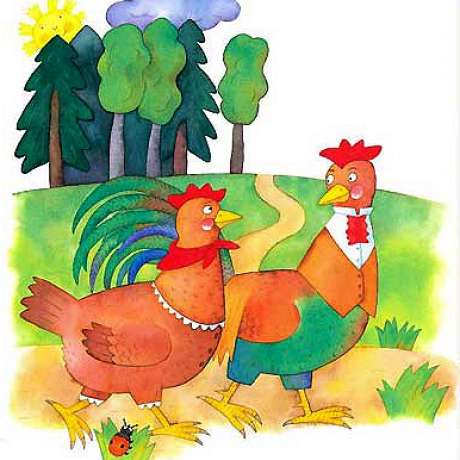 Seznámení s tématemPřečti si společně s maminkou nebo tatínkem pohádku. Maminka čte písmenka, ty čteš obrázky.  Dávejte pozor na doplnění slova ve správném tvaru  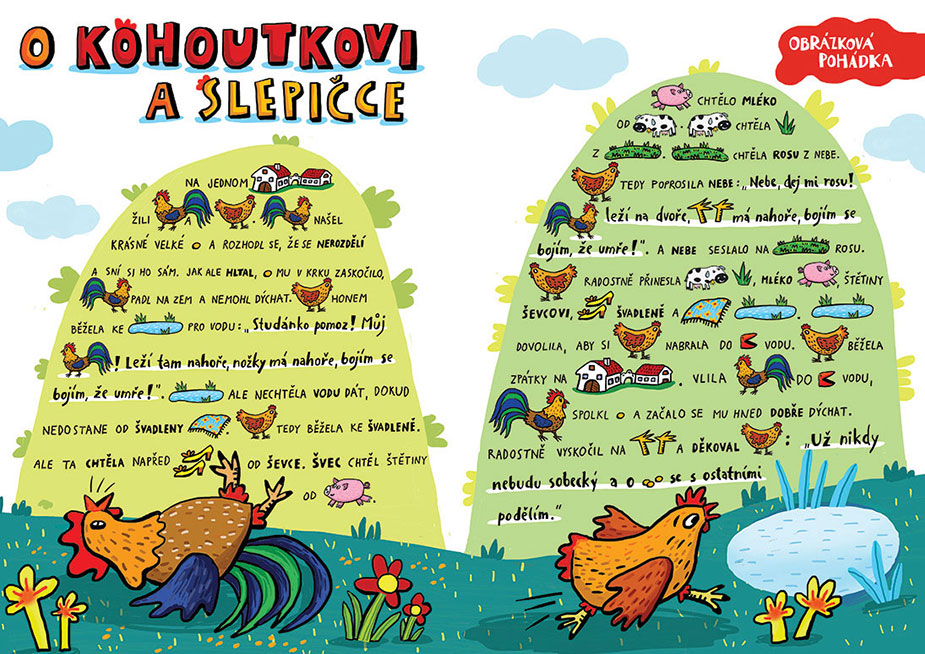 Pohybová aktivitaZkuste si s mamkou, taťkou nebo kýmkoliv zahrát na kohoutka a slepičku. Nafoukněte si balónek, připravte míčky, víčka od PET lahví, kamínky (cokoliv, co vám připomíná zrníčka). Sbírejte do nádoby zrníčka, během sběru vám nesmí nafouknutý balónek spadnout na zem.(viz. video: (804) Pinterest).Omalovánka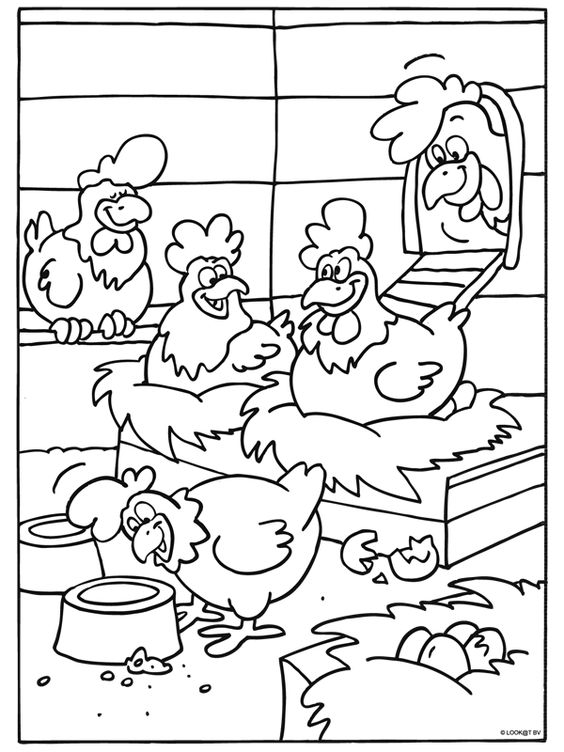 Vyprávění příběhuZkuste podle obrázků vyprávět pohádku O kohoutkovi a slepičce vlastními slovy  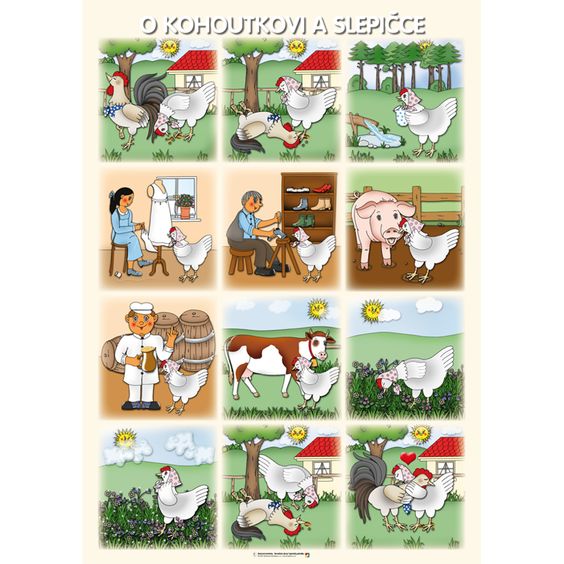 Výtvarná činnost 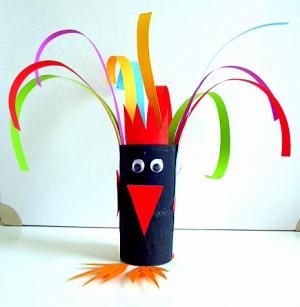 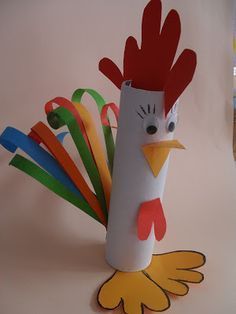 Procvičení jemné motoriky 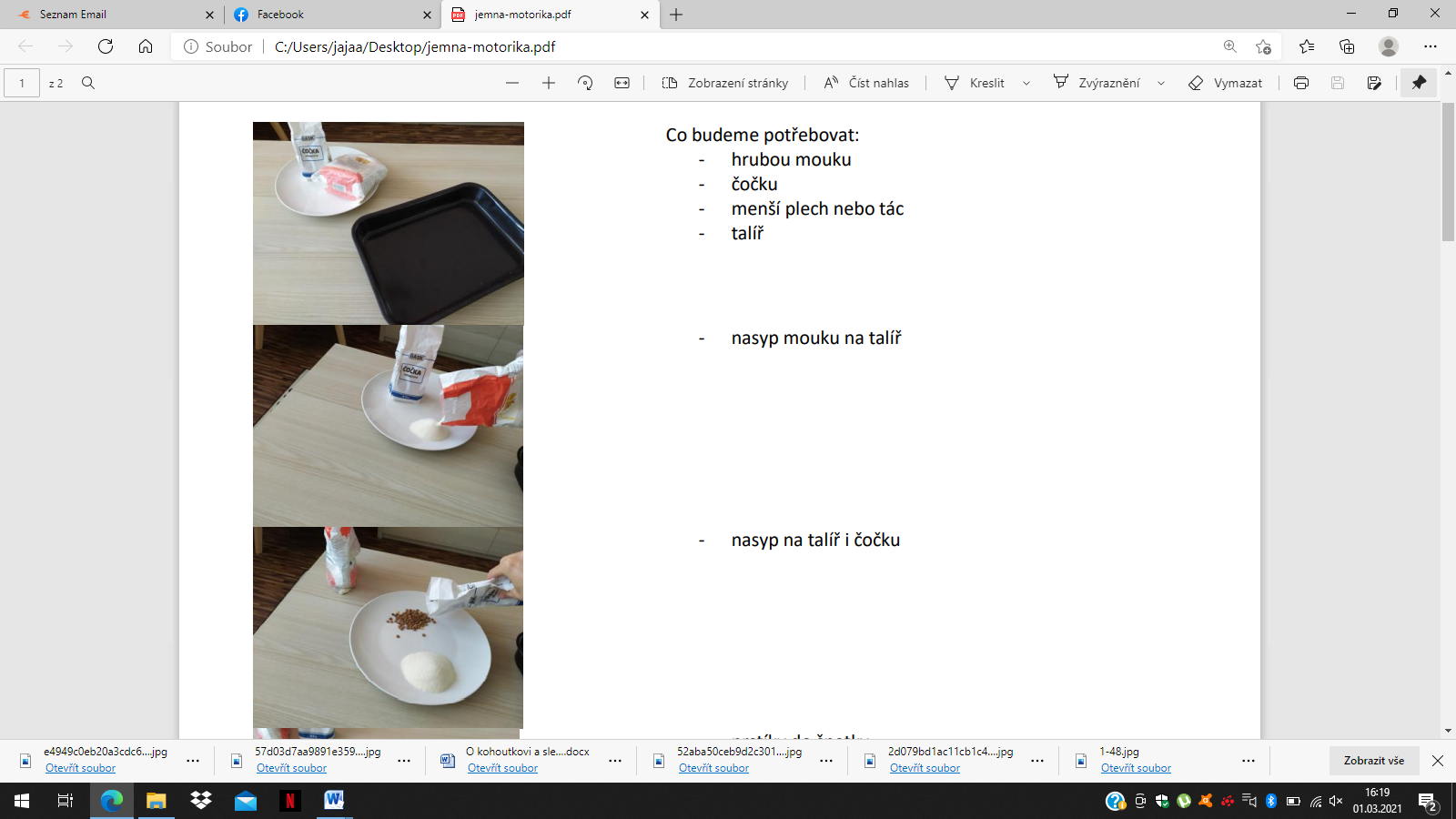 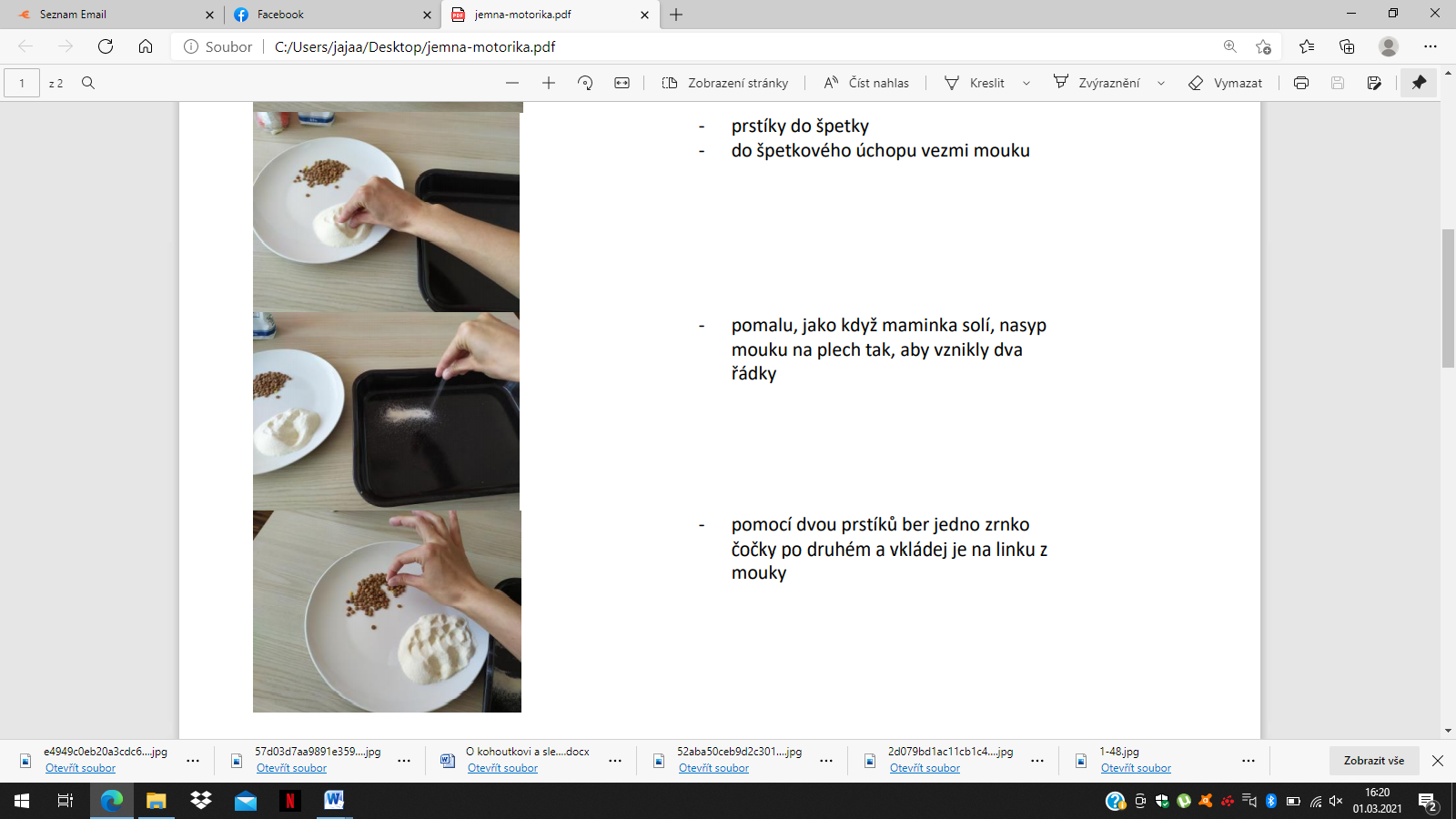 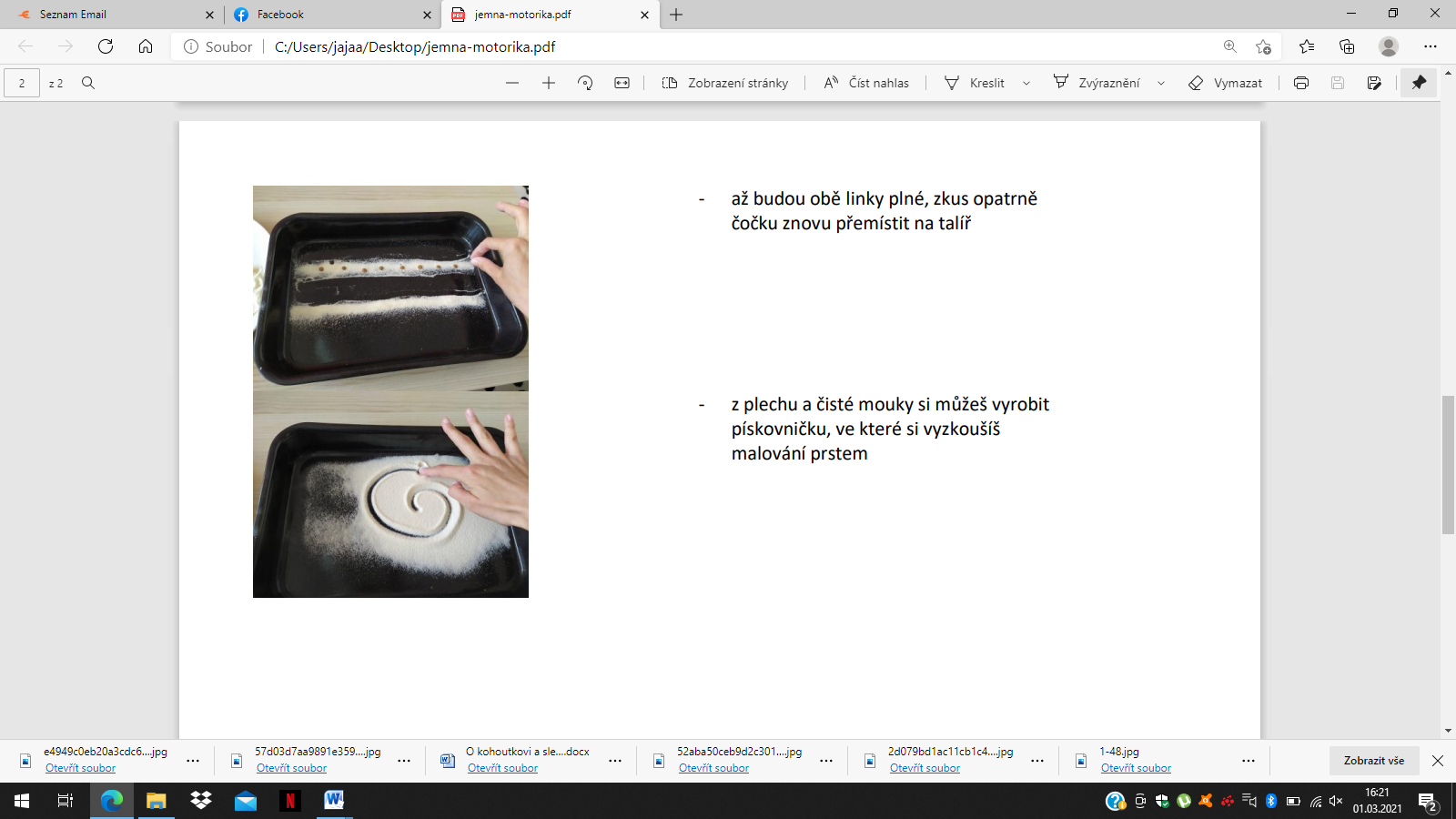 Grafomotorické cvičení 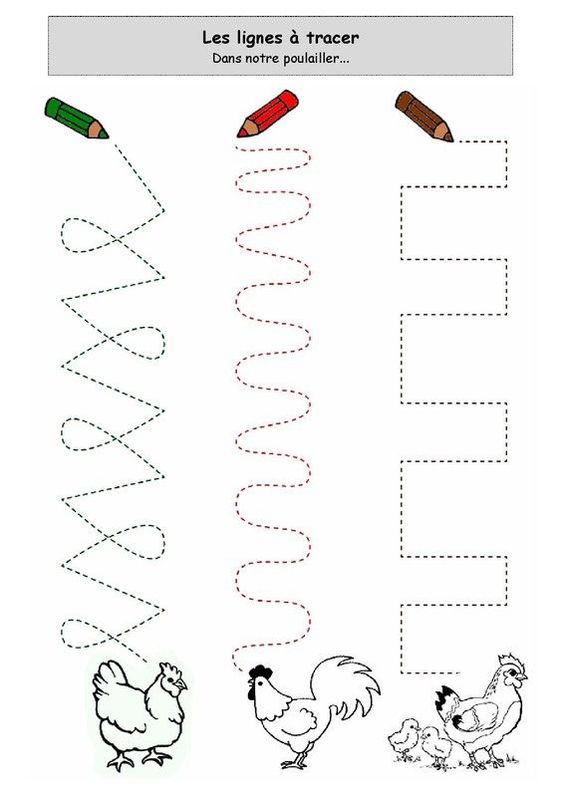 